МИНИСТЕРСТВО КУЛЬТУРЫ АЛТАЙСКОГО КРАЯКРАЕВОЕ АВТОНОМНОЕ УЧРЕЖДЕНИЕ«АЛТАЙСКИЙ ГОСУДАРСТВЕННЫЙ ДОМ НАРОДНОГО ТВОРЧЕСТВА»О  подготовке отчётов о работе  учреждений культурно-досугового типаАлтайского края за 2021 год  РекомендацииБарнаул 2021О подготовке отчётов о работе учреждений культурно-досугового типа Алтайского края за 2021 год: Рекомендации / Алтайский государственный Дом народного творчества. — Барнаул, 2021. —   32 с. 	В материале даны рекомендации по сбору и обработке сведений о деятельности учреждений культурно-досугового типа в 2021 году, подготовке текстового отчёта, других информационных материалов.	Издание предназначено для директоров многофункциональных центров Алтайского края.                                                              КАУ «Алтайский государственный                                                            Дом народного творчества», 2021О подготовке отчётов «О работе учреждений культурно-досугового типа  Алтайского края за 2021 год»В соответствии с подпунктом 5.5. Положения о Федеральной службе государственной статистики, утверждённого постановлением Правительства Российской Федерации от 02 июня 2008 г. № 420, и во исполнение Федерального плана статистических работ, утверждённого распоряжением Правительства Российской Федерации от 06 мая 2008 г. № 671-р, приказом Росстата от 18 октября 2021 г. № 713 «Об утверждении форм федерального статистического наблюдения с указаниями по их заполнению для организации Министерством культуры Российской Федерации федерального статистического наблюдения за деятельностью организаций культурно-досугового типа, общедоступных (публичных) библиотек и театров» утверждены формы статистической отчётности.Алтайский государственный Дом народного творчества просит организовать сбор и обработку данных за 2021 год по формам статистической отчётности, утверждённым приказами Росстата: комплект годовых первичных статистических форм (7-НК, 11-НК), свод годовых сведений о деятельности учреждений культурно-досугового типа. Бланки форм статистической отчётности и указания по их заполнению размещены на сайте: www.mkstat.ru/forms/.Формы 7-НК необходимо заполнить в электронном виде на сайте АИС «Статистическая отчётность отрасли» ГИВЦ  Минкультуры России. Своды годовых сведений предоставить в специально отформатированном специалистами КАУ АГДНТ электронном виде, далее в бумажном виде с подписью ответственного за составление формы. Формы 7-НК необходимо предоставить на каждое КДУ.   В дополнение к статистической отчётности необходимо предоставить текстовый отчёт, другие информационные материалы согласно рекомендациям                                      «О подготовке отчётов о работе учреждений культурно-досугового типа Алтайского края за 2021 год».Приём отчётов о работе учреждений культурно-досугового типа за 2021 год будет проводиться в Алтайском государственном Доме народного творчества                         (ул. Ползунова, 41) по графику, утверждённому Министерством культуры Алтайского края.О подготовке отчётов о работе учреждений  культурно-досугового типа Алтайского края за 2021 годДля отчёта о работе учреждений культурно-досугового типа необходимо предоставить:1. Формы государственной статистической отчётности: 7-НК «Сведения об организации культурно-досугового типа» (предоставить на каждое клубное учреждение, все формы должны быть подшиты в картонный скоросшиватель), формы «Свод годовых сведений об учреждениях культурно-досугового типа», 11-НК «Сведения о работе парка культуры и отдыха (городского сада)» не подшивать. При заполнении форм статистической отчётности необходимо указывать достоверную информацию и правильно заполнять графы отчётности в соответствии с «Указаниями по заполнению формы федерального статистического наблюдения». 2. Сведения о деятельности учреждений культурно-досугового типа за 2021 год (Приложение № 1).3. Текстовый отчёт о работе клубных учреждений района (города).В текстовом отчёте отразить следующие направления:3.1. Участие КДУ в проектной деятельности (Приложение № 2).3.2. Событие года (Приложение № 3).3.3. Лучшие клубные практики МФКЦ – по одному примеру из опыта работы клубных учреждений по направлениям деятельности. 3.4.  Работа учреждений культуры с различными возрастными и социальными категориями населения:- работа КДУ с детьми   до 14 лет (Приложение № 4)(приложить: планы районных мероприятий для детей до 14 лет на 2022 г.; программы по организации работы в каникулярное время (летний и зимний период) для детей до 14 лет на 2022 год);	- работа КДУ с молодежью от 14 до 35 лет  (Приложение № 5);	- работа КДУ с семьей (Приложение № 6)           (приложить план мероприятий с категорией «Семья» на 2022 год);    	- работа КДУ с пожилыми людьми (Приложение № 7);	- обеспечение условий доступности для инвалидов культурных ценностей и благ (Приложение № 8).3.5. Работа Центров традиционной народной культуры    (Приложение № 9).3.6. Сведения о коллективах народного творчества, композиторах (Приложения №№ 10 – 17).3.7. Деятельность районных, городских методических служб (Приложение № 18).3.8. Информационно-издательская деятельность МФКЦ района, города (Приложение № 19).3.9. Сведения о деятельности учреждений по киновидеообслуживанию населения (Приложение № 20).Приложение № 1Заполнять по образцу на отдельном листе      Сведения о деятельности учрежденийкультурно-досугового типа за 2021 год1. Муниципальный район (городской округ)__________________________2. Список учреждений культурно-досугового типа:3.   Меры, принимаемые органами исполнительной власти по улучшению состояния и укреплению материально-технической базы учреждений культуры, источники финансирования.4. Список КДУ, находящихся в приспособленных помещениях.5. Список КДУ, требующих ремонта, но не учтённых в форме 7-НКПриложение № 2Заполнять по образцу на отдельном листеУчастие КДУ в проектной деятельностиУчаствуете  ли Вы в проектной деятельности? ДА/НЕТ_________________________________________________________  Разрабатываете  и осуществляете собственные уникальные  проекты?   ДА/НЕТ_________________________________________________________Активно принимаете участие в реализации  иных проектов? (фестивали, акции)__________________________________________________________В разработке  каких грантов принимали участие в 2021 г. (укажите количество)_____________________________________________________Наименование Фондов, в которые вы подавали заявки (на предоставление грантов для поддержки творческих проектов)________________________Количество поддержанных проектов (грантов) _______________________Количество отклоненных проектов (грантов) (укажите причину)________ ________________________________________________________________Наименование заявок (проектов), получивших поддержку:  Название проекта ________________________________________________________________________________________________________________Цель и задачи  проекта____________________________________________________________________________________________________________Содержание проекта ______________________________________________________________________________________________________________ Основные этапы реализации проекта________________________________Обоснование актуальности и  социальной значимости проекта___________Формы и методы реализации проекта________________________________Программа проекта (основные мероприятия)_________________________Документы, подтверждающие наличие  выигранного проекта (гранта) (дипломы, грамоты, сертификаты, и т.д.)___________________________Возможность дальнейшего развития проекта (указать, будет ли продолжена  деятельность организации в том же направлении после завершения проекта. Есть ли для этого возможности,  какие? Какой социальный эффект ожидается от продолжения выбранной деятельности?)__________________________________________________Основные реализованные проекты и гранты за последние 3 года (опыт реализации проектов в области культуры) Необходимо указать  социально значимые проекты, которые ранее были реализованы организацией: название проекта, даты начала и окончания его реализации, объем и источники финансирования, краткое описание, достигнутые результаты, привести ссылки на официальный сайт проекта или официальные страницы в соцсетях. В случае если организация не имеет опыта реализации социально значимых проектов, следует поставить отметку «отсутствуют»_______________________Примечание: (указать дополнительную информацию, например, ссылка на профиль реализации проекта в социальных сетях и сети Интернет)  Приложение №  3Заполнять по образцу на отдельном листеСобытие годаНеобходимо выбрать и описать  значимое, яркое, запоминающееся культурно-массовое мероприятие КДУ городского/ районного муниципального образования. Определить одно событие, рассказать  о его уникальности и влиянии на   культурную жизнь  района, города, села.Например:- мероприятия исторической и фольклорно-этнической направленности, фольклорных традиций района, его истории, гастрономии и самобытности (если проводились. Например,   международный фестиваль исторической реконструкции и славянской культуры, международный фестиваль фольклора и ремёсел), которые  способствуют развитию событийного туризма района;- спортивно-игровые мероприятия для разных категорий населения;- военно-патриотические важные события и  мероприятия;- значимые, успешные  достижения –  создание необходимых условий материально-технического оснащения КДУ (содержание зданий, строительство или ремонт, оформление клубных территорий, приобретение необходимых музыкальных, световых   технических средств, приобретение мебели, оборудования, костюмов для художественной самодеятельности и т.д.).Источники финансирования события:- создан и реализован собственный уникальный проект – акция, посвященная значимому Дню; - бюджетное финансирование;- были  привлечены другие источники финансирования.Приложение № 4Заполнять по образцу на отдельном листеРабота КДУ с детьми до 14 лет1. Муниципальный район (городской округ)__________________________2. Название учреждения (по уставу)_________________________________3. Количество филиалов клубного типа ______________________________4. Общее количество мероприятий для детей до 14 лет за 2021 г. (только для детей)_______________________________________________________5. Программа по организации деятельности КДУ с детьми до 14 лет (районная, название):_____________________________________________Долгосрочность программы (на год и более) ____________________Направления работы:________________________________________Участники программы:_______________________________________6. Гранты_______________________________________________________Полученный результат_______________________________________7. Программа по организации летнего отдыха (площадки) ______________Количество площадок______ , количество детей________Количество мероприятий_____________________________________8. Формы мероприятий для детей до 14 лет (перечислить)_______________________________________________________________________________9. Обучающие программы по данному направлению для работников  КДУ района (города):_________________________________________________Семинары (количество) ______________________________________ тема:______________________________________________________Вебинары (количество) ______________________________________тема:______________________________________________________Методическая помощь (форма)________________________________Мастер-классы (количество)__________________________________тема_______________________________________________________Другие формы______________________________________________10. Наличие специалиста по организации детского досуга________________11. Наличие детских игровых зон в КДУ (игровых комнат, комнат для настольных игр, уличных детских площадок и т.д.) ____________________12. Ф.И.О. и телефон ответственного лица ___________________________Приложение № 5Заполнять по образцу на отдельном листеРабота КДУ с молодежью от 14 до 35 лет  1. Муниципальный район (городской округ)__________________________2. Название учреждения (по уставу)_________________________________3. Количество филиалов клубного типа ______________________________4. Программа по организации деятельности КДУ с молодежью:(районная, название)______________________________________________Долгосрочность программы: (на год и более) _________________________Направления работы:______________________________________________Участники программы:____________________________________________Гранты__________________________________________________________Полученные результаты___________________________________________5. Общее количество мероприятий для молодежи _____________________6. Формы мероприятий для молодежи (перечислить)___________________________________________________________________________________7. Количество любительских объединений_____(направление, перечислить)____________________________________________________8. Количество клубов по интересам ____ (направление, перечислить)____________________________________________________Результат деятельности (выставки, мастер-классы, участие в конкурсах и др.)__________________________________________________9. Какие направления молодежного творчества развиваются в районе (городе):Вокальные коллективы (кол-во)______, из них: рэп______; джаз______; кавер-исполнение; лаунж версия____; битбокс_____; другие (перечислить)___________________________________________________;Хореографические коллективы (кол-во)______, из них: современные танцевальные направления (указать какие)______, степ (чечетка)____; восточные танцы_____; другие (перечислить )________________________;Инструментальные коллективы (кол-во)_____, из них: исполнители на редких инструментах_____;  диджеинг_____; другие (перечислить)_____;Театральные коллективы (кол-во)_____, из них: пластический театр____; театр мод____; театр мимов____; театр рук___; косплей_____; аниматоры___; другие (перечислить)________________________________;Художественное слово (кол-во)____, из них: стендап___; поэты____; другие (перечислить)____________________________;Фольклорные коллективы (кол-во)____, из них: фолк рок____; другие (перечислить)___________________________________________________;Цирковое искусство (кол-во)____ ; клоунада____; другие (перечислить) ________________________________________________________________;Изобразительное искусство (кол-во)____, из них: граффити______;  аквагрим______; Декоративно-прикладное искусство (кол-во)_____, из них: глиптика_____; скрапбукинг____; ярнбомбинг____; хендмейд____; камнепись____; декупаж____; дизайн одежды____; креативная сувенирная продукция____; другие (перечислить) ____________________________________________;Фотография (кол-во)_____; Спортивные направления (кол-во)_____ ,из них: киберспорт_____; паркур,____; бодибилдинг____; фитнес_____; аэробика ____; спортивные танцы____; другие (перечислить) __________________________________;Дизайн: графический дизайн_____; свит-дизайн____; арт-объект, фотозона ____; другие (перечислить) _______________________________________;Автозвук ____, аэрография____;Флористика (флорариумы, букеты, дизайнерская упаковка)______;Настолки (настольные игры)_______;Робототехника  ______; Другое (написать неуказанное направление)__________________________10. Указать, в каких в фестивалях, конкурсах, выставках   альтернативного искусства принимали участие______________________________________11. Наличие специалиста по организации молодежного досуга___________12. Обучающие программы по данному направлению для работников  КДУ района (города):_____________________________________________Семинары (количество) _____________________________________ тема:______________________________________________________Вебинары (количество) _____________________________________ тема:______________________________________________________Методическая помощь (форма)________________________________Мастер-классы (количество)__________________________________тема_______________________________________________________Другие формы______________________________________________13. Наличие молодежных зон в КДУ (подчеркнуть): для компьютерных игр, для настольных игр, спортивные залы, уличные площадки, зоны для коллективного отдыха и проведения мероприятий, доступ к вай-фай роутеру (написать неуказанное) __________________________________14. Ф.И.О. и телефон ответственного лица ___________________________Приложение № 6Заполнять по образцу на отдельном листеРабота КДУ с семьей  1. Муниципальный район (городской округ)__________________________2. Название учреждения (по уставу)_________________________________3. Количество филиалов клубного типа ______________________________4. Мероприятия для семей и с участием семей (дата, форма, название)___________________________________________________________________5. Семейные клубы и сообщества (количество, название и направления)___________________________________________________________________6. Количество учреждений культуры, принявших участие в мероприятиях для семей: в районных _____ (название мероприятия)__________________в краевых _____( название мероприятия)____________________________во Всероссийских _____ (название мероприятия)_____________________7. Количество многодетных семей, участвующих в мероприятиях  КДУ___________________________________________________________________8. Количество семейных династий __________________________________9. Наличие семейных театров (если есть, то сколько)__________________10. Количество семейных творческих коллективов____(жанр)__________________________________________________________________________11. Количество семейных мастерских ДПИ___________________________12. Обучающие программы по данному направлению для работников  КДУ района (города):_____________________________________________Семинары (количество) ________________________________________ тема:________________________________________________________Вебинары (количество) _________________________________________ тема:_________________________________________________________Методическая помощь (форма) _____________________________________________________________ Мастер-классы  (количество) ____________________________________тема_________________________________________________________Другие формы_________________________________________________ _____________________________________________________________Приложение № 7Заполнять по образцу на отдельном листеРабота КДУ с пожилыми людьми  Муниципальный район (городской округ)_________________________Название учреждения (по уставу)________________________________Количество филиалов клубного типа______________________________Общее количество мероприятий для пожилых людей________________Формы мероприятий для пожилых людей (перечислить)_____________Какие мероприятия прошли в месячник пожилого человека __________Информационно-просветительские мероприятия (указать направление:юридическая помощь, социальные программы, ПФР – личный кабинет, мед. профилактика, банковская безопасность) другое_________________Общее количество любительских объединений____ (указать направления) __________________________________________________9.Общее количество клубов по интересам____(указать направления)_____ ________________________________________________________________Результат деятельности (выставки, мастер-классы, участие в конкурсах и др.) __________________________________________________10. Количество формирований самодеятельного народного творчества____из общего числа (указать в цифрах): - хоровые коллективы – _______- вокальные группы – _______- хореографические коллективы – _______- театральные группы – _______- ИЗО – _______- ДПИ – _______- солисты (по разным жанрам) – _______ - другие (перечислить) – __________________________________________11. Количество формирований для занятий физической культурой и спортом _____ (указать направления )_______________________________12. Количество формирований по обучению компьютерной грамотности______13. «Серебряные» волонтеры (количество)_____, в каких акциях, программах приняли участие (перечислить) __________________________14. Развитие туризма для старшего поколения (путешествия по маршрутам внутри района, края, страны) ___________________________15. Организация посещения театров, музеев, массовых праздников (по месту жительства)________ (по краю, по стране)____________________Приложение № 8Заполнять по образцу на отдельном листеОбеспечение условий доступности для инвалидов культурных ценностей и благ1. Муниципальный район (городской округ):__________________________ 2. Перечень КДУ, имеющих пандус, а также поручни для лестниц и пандуса, средство связи с персоналом (кнопку вызова помощи), ширину дверных проемов не менее 0,9 м, специально оборудованные для инвалидов кабины для уборных:2.1.________________________________________________________ (наименование КДУ по уставу)2.2.________________________________________________________3. Перечень КДУ, оснащенных ассистивными приспособлениями и адаптивными средствами (универсальные подъемники, коляски-трансформеры  и др.):3.1.________________________________________________________3.2.________________________________________________________4. Перечень КДУ, имеющих информирующие тактильные таблички для идентификации помещений с использованием рельефно-точечного шрифта Брайля:4.1.________________________________________________________4.2.________________________________________________________5. Перечень КДУ, имеющих индукционные системы для слабослышащих:5.1.________________________________________________________5.2.________________________________________________________6. Перечень КДУ, имеющих систему тифлокомментирования для незрячих зрителей:6.1.________________________________________________________6.2.________________________________________________________7. Перечень КДУ, имеющих FM-систему со вспомогательным оборудованием для слабослышащих:7.1.________________________________________________________ 7.2.________________________________________________________8. Перечень КДУ, имеющих систему субтитрирования для лиц с нарушениями слуха: табло «бегущая строка» с комплектом пассивного и активного коммутационного оборудования:8.1.________________________________________________________8.2.________________________________________________________9. Перечень КДУ, имеющих специально отведенную для инвалидов на колясках территорию в зрительном зале:9.1.________________________________________________________ 9.2.________________________________________________________Приложение № 9Заполнять по образцу на отдельном листе Работа Центров традиционной народной культуры1. Информация о Центре традиционной народной культуры1.1. В каком учреждении базируется Центр (полностью название, индекс, адрес, телефон, факс, е-mail) ______________________________________1.2. Сведения о кадровом составе Центра, специалистах в области фольклора (среднее специальное, высшее образование) ________________1.3. Наличие материального оснащения предметами традиционной культуры (перечислить) ___________________________________________1.4. Сведения о фольклорных ансамблях:1.4.1.  Полное название коллектива_____________________________ 1.4.2. Год создания__________________________________________1.4.3. Наличие звания («Образцовый», «Народный», «Заслуженный коллектив Алтайского края», предоставить ксерокопию документа о присвоении звания)_________________________________________1.4.4. Количество участников коллектива, возраст________________1.4.5. Категория коллектива (этнографический от 60 и более лет; взрослый, молодежный, детский)______________________________1.4.6. Национальная принадлежность___________________________1.4.7.  Ф.И.О. руководителя (тел., е-mail)________________________1.4.8. Образование руководителя (какое учебное заведение окончил)___________________________________________________1.4.9. Репертуар_____________________________________________1.5. Сведения об инструменталистах1.5.1. Ф.И.О. инструменталиста________________________________1.5.2. Владение инструментом_________________________________1.5.3. Образование___________________________________________ 1.5.4. Стаж творческой деятельности___________________________1.5.5. Участие в конкурсах и фестивалях за последние 5 лет, награды____________________________________________________1.5.6. Контактный телефон, е-mail _____________________________1.6  Сведения о мастерах-ремесленниках1.6.1. Заполните таблицу1.6.2. Участие в выставках (за последние 3 года, указать год)______ 1.6.3. Перечень изделий______________________________________1.7. Сведения о мастерах декоративно-прикладного искусства	1.7.1.  Заполните таблицу:1.7.2. Участие в выставках (за последние 3 года, указать год)______ 1.7.3. Перечень изделий______________________________________2. Анализ работы Центров традиционной культуры: как была организована работа в районе с населением, с коллективами, какие трудности были преодолены2.1. Какие национальные праздники были проведены в районе, селе (дата проведения, название праздника, наиболее интересные и значимые описать подробно)_______________________________________________2.2. Какие новые формы работы были использованы в 2021 году____________________________________________________________2.3. Участие фольклорных коллективов, инструменталистов, мастеров-ремесленников в краевых, межрегиональных, всероссийских, международных фестивалях, конкурсах в 2021 году, награды ________________________________________________________________2.4. Фольклорные экспедиции:2.4.1. Указать сёла района, обследованные фольклорными экспедициями в 2021 году:- название села_____________________________________________- состав экспедиции__________________________________________- сроки проведения экспедиции________________________________2.4.2. Место, способ хранения экспедиционных материалов___________________________________________________________________3. Информационная и методическая работа3.1. Перечислите наименования периодических изданий, которые вы используете в работе______________________________________________3.2. Какие ресурсы сети Интернет вы используете в работе(укажите наименования, адреса сайтов)_____________________________3.3. Укажите количество и формы учебных мероприятий (семинары, семинары-практикумы, мастер-классы), которые вы посетили в 2021 году________________________________________________________            3.4. Перечислите наиболее актуальные для  вас темы учебных мероприятий_____________________________________________________3.5. Какие методические издания, материалы с сайта АГДНТ использовались вами в работе в 2021 году____________________________3.6. Виды и темы материалов, представляющих для вас наибольший интерес в 2022 году:______________________________________________Приложение № 10Заполнять по образцу на отдельном листеНародное творчество1. Муниципальный район (городской округ)__________________________________________________________________________________________2. Количество коллективов со званием:«Заслуженный»_________________________________________________«Народный»____________________________________________________«Образцовый»__________________________________________________3. Коллектив-претендент на звание «Народный (образцовый) самодеятельный коллектив Алтайского края» (стаж работы коллектива не менее 3 лет) __________________________________________________________________________________________________________________________________________________________________________________________________________________________________________________(учреждение, название коллектива, жанр, год создания, Ф.И.О. руководителя)4. Коллектив-претендент на звание «Заслуженный коллектив самодеятельного художественного  творчества Алтайского края» (стаж работы коллектива не менее 15 лет)________________________________________________________________________________________________________________________________(учреждение, название коллектива, жанр, год создания, Ф.И.О. руководителя)5. Юбилейные даты коллективов художественного творчества (вокальных, хореографических, театральных, инструментальных) и их руководителей в 2022 году _______________________________________________________________________________________________________________________________________________________________________________________Приложение № 11Заполнять по образцу на отдельном листеУчастие коллективов народного творчества в фестивалях, конкурсах (международных, всероссийских, межрегиональных, краевых) в 2021 годуПриложить список коллективов по форме:1. Муниципальный район (городской округ)__________________________2. Название коллектива (полностью) ________________________________________________________________________________________________3. В каком учреждении базируется (полностью название, индекс, адрес, телефон, факс, е-mail)  ____________________________________________________________________________________________________________4. Руководитель (Ф.И.О.) __________________________________________________________________________________________________________5. Название фестиваля, конкурса (полностью)________________________________________________________________________________________6. Место и дата проведения ________________________________________________________________________________________________________7. Источник финансирования участия коллектива _____________________________________________________________________________________8. Полученная награда____________________________________________________________________________________________________________9. Количество человек (от коллектива), принявших участие в данном форуме_________________________________________________________________________________________________________________________Приложение №  12Заполнять по образцу на отдельном листеТеатральный жанр1. Муниципальный район (городской округ) __________________________2. Количество театральных коллективов:3. Количество мероприятий, проведённых в районе (городе) в течение 2021 года с участием театральных коллективов района (города), театрализованные мероприятия с участием персонажей – концерты, гулянья, спектакли, игровые программы и т.д. во всех клубах, Домах и Дворцах культуры территории_______, количество обслуженных зрителей (примерно) _________.4. Число театральных коллективов, имеющих звание5. Ф.И.О. руководителя(ей) народного(ых), образцового(ых) коллектива(ов)   _________________________________________________дата рождения _________________Контактный телефон _______________6. Ваш театральный фестиваль (название) ____________________________Периодичность ________________сроки проведения___________________7. Для внесения в реестр театральных коллективов Алтайского края заполните таблицу (количество коллективов должно соответствовать информации в 7-НК)Ответственный за информацию (Ф.И.О.) ____________________________________________________________________________________________должность ______________________________________________________телефон  ________________________________________________________8. В каких мероприятиях театрального жанра, планируемых АГДНТ в 2022 году,  ваши  коллективы и руководители коллективов примут участиеПриложение № 13Заполнять по образцу на отдельном листеХореографический жанр1. Муниципальный район (городской округ)__________________________2. Коллективы хореографического жанра со званиями «Народный/Образцовый самодеятельный коллектив Алтайского края», «Заслуженный коллектив самодеятельного художественного творчества Алтайского края» (подробно заполнять на каждый коллектив с указанием полного звания):*Предоставить ксерокопию свидетельства (диплома) о присвоении званий «Народный/Образцовый» и «Заслуженный»3. Коллективы хореографического жанра, не имеющие звания «Народный (образцовый)» (подробно заполнять на каждый коллектив):4. Коллективы-претенденты на звание «Народный самодеятельный коллектив Алтайского края» (указать дату создания коллектива, Ф.И.О. руководителя, контактные данные)_________________________________________________________________________________________________5. Коллективы-претенденты на звание «Заслуженный коллектив самодеятельного художественного творчества Алтайского края» (стаж работы коллектива не менее 15 лет, указать дату создания коллектива, Ф.И.О. руководителя, контактные данные)__________________________________________________________________________________________________________________________________________________________6. Мероприятия района (города), проводимые для коллективов, солистов хореографического жанра (указать количество участников, место проведения)______________________________________________________________________________________________________________________7. Юбилейные даты народных/образцовых коллективов и их руководителей в 2022 году _________________________________________8. Как часто руководители коллективов повышают свою квалификацию, есть ли спрос на получение новых знаний? Какие направления хореографического жанра (народный, современный, классический и т.д) и уровни подготовки (начальный, средний, профессиональный) наиболее востребованы? ___________________________________________________________________________________________________________________9. Какие мероприятия особенно востребованы среди хореографических коллективов? (указать формат, уровень мероприятий, готовность коллективов выезжать за пределы района/города)___________________ _______________________________________________________________10. Особенности развития хореографического жанра в районе (городе) ________________________________________________________________ ________________________________________________________________________________________________________________________________Приложение  № 14Заполнять по образцу на отдельном листеВокально-хоровой жанр1. Муниципальный район, городской округ___________________________ ________________________________________________________________2. Коллективы вокально-хорового жанра, созданные в районе (городе) в 2020-2021 годах (укажите жанр, творческую направленность, Ф.И.О. руководителя),  контакты (телефон, е-mail)_________________________________________________________________________________________3.Коллективы вокально-хорового жанра со званием «Народный (образцовый) самодеятельный коллектив Алтайского края» (заполнить таблицу по образцу):4. Общее количество коллективов вокально-хорового жанра в районе (городе), общее количество участников в них (заполните таблицу):5. Коллективы певческого жанра, не имеющие звания «Народный (образцовый)» (заполните таблицу):6. Особенности развития вокально-хорового жанра в  районе (городе) ________________________________________________________________________________________________________________________________________________________________________________________________________________________________________________________________7. Количество мероприятий, проведенных в районе (городе) в  2021 году с участием коллективов и солистов вокально-хорового жанра, композиторов-любителей__________________________________________ ________________________________________________________________количество присутствовавших зрителей _____________________________8. Предоставить ксерокопию и электронный вариант свидетельства (диплома) о присвоении вокально-хоровым коллективам района (города) звания «Народный (образцовый) самодеятельный коллектив Алтайского края»  в 2021 году (информация для тех, кто не предоставлял.)9. Назвать 2-3 талантливых выпускника певческих коллективов, ДШИ, ДМШ района (города), которые связали свою жизнь с работой в сфере культуры и искусства (Ф.И.О, год рождения, какое профессиональное заведение окончил либо где обучается, место работы).Приложение № 15Заполнять по образцу на отдельном листеИнструментальный жанр1.Муниципальный район (городской округ)___________________________ ________________________________________________________________2.Ф.И.О. (полностью), контакты (телефон, e- mail) лица, заполнявшего данное приложение _______________________________________________________________________________________________________________3. Коллективы инструментального жанра (заполните таблицу):4. Коллективы инструментального жанра со званием «Народный (образцовый) самодеятельный коллектив Алтайского края» (заполнить на каждый коллектив):5. Коллективы инструментального жанра, созданные в районе (городе) в 2020-2021 годах (укажите жанр, творческую направленность коллектива, Ф.И.О. руководителя)_________________________________________________________________________________________________________________________________________________________________6. Укажите коллективы инструментального жанра, не имеющие звания «Народный (образцовый)» (заполните таблицу):7. Коллективы инструментального жанра, имеющие звание «Заслуженный коллектив самодеятельного художественного творчества Алтайского края» (заполните таблицу):8. Претенденты на присвоение звания «Народный самодеятельный коллектив Алтайского края» в 2022 г. _____________________________________________________________________________________________9. Претенденты на присвоение звания «Заслуженный коллектив самодеятельного художественного творчества Алтайского края» в 2022 г.________________________________________________________________________________________________________________________________10. Участие коллективов и солистов инструментального жанра в краевых, региональных, всероссийских, международных мероприятиях в 2021 году (укажите полное название мероприятия, место и сроки проведения, кто участвовал, награды)11. Укажите мероприятия (конкурсы, праздники, фестивали) района (города), проводимые для (или с участием) коллективов, солистов инструментального жанра, инновационные формы в работе_____________________________________________________________________________________________________________________________________________12. Особенности развития инструментального жанра в районе (городе), какие формы и методы используются для пропаганды инструментального жанра, участие в грантовых проектах_________________________________________________________________________________________________________________________________________________________________________13. Укажите проблемы развития инструментального жанра в вашей территории и пути их решения, что предпринято в 2020, 2021 гг. ________________________________________________________________________________________________________________________________________________________________________________________________14. Предоставить ксерокопию и электронный вариант свидетельства (диплома) о присвоении инструментальным коллективам района (города)  звания «Народный (образцовый) самодеятельный коллектив» (для тех, кто не предоставлял).15. Количество мероприятий (онлайн, офлайн), проведенных в районе (городе) в 2021 году с участием коллективов и солистов инструментального жанра_________________________________________количество присутствовавших зрителей  ____________________________16. Укажите талантливых выпускников инструментальных коллективов либо ДМШ (ДШИ) района (города), которые связали свою жизнь с культурой и искусством (Ф.И.О., год рождения, какое профессиональное заведение окончил либо обучается, место работы)____________________________________________________________________________________________________________________________________________________Приложение № 16Заполнять по образцу на отдельном листеКомпозиторы Алтайского края1.Муниципальный район (городской округ)___________________________________________________________________________________________2.Ф.И.О. (полностью), контакты (телефон, e- mail) лица, заполнявшего данное приложение _______________________________________________________________________________________________________________3. Укажите авторов музыки, проживающих в районе, городе (заполните таблицу):4. Укажите поэтов, проживающих в районе, городе (заполните таблицу):5. Укажите формы работы и сотрудничества с самодеятельными поэтами и композиторами, исполняются ли их произведения (укажите коллективы и исполнителей) ___________________________________________________________________________________________________________________6. Принимают ли участие проживающие в районе (городе) авторы в Межрегиональном фестивале-конкурсе композиторов «Песни иткульского лета», мероприятиях АКОО «Песни иткульского лета», укажите причины неучастия _______________________________________________________________________________________________________________________________________________________________________________________Приложение № 17Заполнять по образцу на отдельном листеЛюбительское изобразительноеи декоративно-прикладное искусство1. Муниципальный район (городской округ)__________________________________________________________________________________________2. Сведения о мастерах декоративно-прикладного искусства (заполните таблицу):Приложение № 18Заполнять по образцу на отдельном листе (заполняет методист или специалист, осуществляющий методическую деятельность)  Деятельность районных (городских) методических служб   1. Структура и кадровый состав методической службы2. Планы работы районной, городской методической службы на 2022 г. 3. Планы учреждений культуры по культурному обслуживанию жителей малых сел, не имеющих стационарных учреждений культуры, а также учреждений культуры, деятельность которых приостановлена.4. Какие новые, интересные формы работы введены методической службой в культурно-досуговую деятельность района, города в 2021 году (например, лэнд-арт, правополушарное рисование и видеомэппинг, фотомарафон, флешмоб, косплей, квест, караоке, баттлы, перформанс, шок-шоу, интерактивы и др. )_______________________________________- новые конкурсы (шоу), праздники, фестивали, костюмированные шествия  ________________________________________________________________- совершенствование старых клубных форм работы (устные журналы, творческие портреты, агитбригады, КВН, вечер отдыха, юмор-кафе, др.) Описать наиболее интересные мероприятия, указать форму, название, цель, задачи, содержание, результат.5. Организуется ли  фото- и видеосъемка мероприятий  (да/нет)_________ Если да, отметить по значимости  (1,2,3):- с целью рекламы;- для формирования архива;- для использования материалов  в дальнейшей работе;- другое_________________________________________________________6. Какая работа ведется со средствами массовой информации (пресса, радио, телевидение), в сети Интернет по освещению деятельности учреждений культуры   района______________________________________Приложение № 19Заполнять по образцу на отдельном листеИнформационно-издательская деятельность МФКЦ ________________________муниципального района (городского округа)1. Наличие собственных информационных продуктов, подготовленных в 2021 году (указать названия, приложить издания):- издания (информационные, аналитические выпуски, сценарные, репертуарные сборники)___________________________________________________________________________________________________________- рекламные издания (буклеты, проспекты, программы, пригласительные билеты, афиши и т.п.)______________________________________________________________________________________________________________- публикации в краевых, российских печатных изданиях о творческих коллективах, работе КДУ за предыдущие годы (приложить сканы, ксерокопии публикаций)____________________________________________________________________________________________________________2. Виды и темы материалов, представляющих для вас наибольший интерес:- практический опыт КДУ края, других регионов ______________________
________________________________________________________________- сценарии мероприятий (указать темы) _____________________________________________________________________________________________- рекомендации специалистов по направлениям работы КДУ (указать каким)___________________________________________________________________________________________________________________________- нормативно-правовые документы, регулирующие культурно-досуговую деятельность ____________________________________________________________________________________________________________________- аналитические, статистические материалы __________________________________________________________________________________________- другие (назвать какие) ___________________________________________3. Как часто вы посещаете сайт АГДНТ (cntdaltai.ru) (подчеркнуть):ежедневно;  1 раз в неделю;  2-3 раза в неделю;  1 раз в месяц 4. Являетесь ли вы подписчиком группы АГДНТ в социальных сетях (укажите):Facebook https://business.facebook.com/domnarodnogotvorchestva/  _____________ВКонтакте https://vk.com/domnarodnogotvorchestva       _____________________                   Instagram https://www.instagram.com/p/B_j72BXjMLf/    _____________________                Одноклассники https://ok.ru/profile/593729816839    _______________________                        5. Веб-сайт вашего учреждения культуры (укажите адрес, вышлите логотип в формате “ipg”)_________________________________________Приложение № 20Заполнять по образцу на отдельном листеСВОДНАЯ ИНФОРМАЦИЯо деятельности кинозала/кинотеатра  ___________________района (города) за 2021 г.*ВНИМАНИЕ! Информация о количестве зрителей на киносеансах должна совпадать с информацией, подаваемой учреждением в ЕАИС.ОБЯЗАТЕЛЬНО! Текстовый отчёт должен содержать следующую информацию: - адрес, телефон, полное наименование учреждения; - Ф.И.О. и должность сотрудников кинотеатров и кинозалов;- расписание работы кинозала; - перечень показанных фильмов; - текстовый отчёт об участии во всероссийских акциях, фестивалях («Уличное кино», Шукшинский кинофестиваль, «Ночь кино» и др.);- работа по привлечению зрителя (рекламные акции, розыгрыши билетов на киносеансы и т.д.);- перечень мероприятий (с кратким описанием), проводимых в учреждении (показ фильмов, являющихся общественным достоянием; киномероприятия, кинолектории, киноклубы);- оценка  деятельности кинозала/кинотеатра в динамике с прошлым годом (по показателям:  количество сеансов,   мероприятий,  зрителей; валовый сбор).                               О подготовке отчётов о работе                        учреждений культурно-досугового типа                                  Алтайского края за 2021 год                                              Рекомендации                                       Редактор Е. Л. Овчинникова                            Ответственный за выпуск Е. В. Карпова                                                 Тираж 20 экз.             КАУ «Алтайский государственный Дом народного творчества»                             656043, г. Барнаул, ул. Ползунова, 41                                           e-mail: agdnt@yandex.ru                                             www: cntdaltai.ruМИНИСТЕРСТВО КУЛЬТУРЫАЛТАЙСКОГО КРАЯКРАЕВОЕ АВТОНОМНОЕ УЧРЕЖДЕНИЕ «АЛТАЙСКИЙ ГОСУДАРСТВЕННЫЙ ДОМ НАРОДНОГО ТВОРЧЕСТВА»         (КАУ АГДНТ)ул. Ползунова, 41, г. Барнаул,  656043,тел./факс (3852)  63-39-59,e-mail: agdnt@yandex.ruМИНИСТЕРСТВО КУЛЬТУРЫАЛТАЙСКОГО КРАЯКРАЕВОЕ АВТОНОМНОЕ УЧРЕЖДЕНИЕ «АЛТАЙСКИЙ ГОСУДАРСТВЕННЫЙ ДОМ НАРОДНОГО ТВОРЧЕСТВА»         (КАУ АГДНТ)ул. Ползунова, 41, г. Барнаул,  656043,тел./факс (3852)  63-39-59,e-mail: agdnt@yandex.ruМИНИСТЕРСТВО КУЛЬТУРЫАЛТАЙСКОГО КРАЯКРАЕВОЕ АВТОНОМНОЕ УЧРЕЖДЕНИЕ «АЛТАЙСКИЙ ГОСУДАРСТВЕННЫЙ ДОМ НАРОДНОГО ТВОРЧЕСТВА»         (КАУ АГДНТ)ул. Ползунова, 41, г. Барнаул,  656043,тел./факс (3852)  63-39-59,e-mail: agdnt@yandex.ruМИНИСТЕРСТВО КУЛЬТУРЫАЛТАЙСКОГО КРАЯКРАЕВОЕ АВТОНОМНОЕ УЧРЕЖДЕНИЕ «АЛТАЙСКИЙ ГОСУДАРСТВЕННЫЙ ДОМ НАРОДНОГО ТВОРЧЕСТВА»         (КАУ АГДНТ)ул. Ползунова, 41, г. Барнаул,  656043,тел./факс (3852)  63-39-59,e-mail: agdnt@yandex.ruМИНИСТЕРСТВО КУЛЬТУРЫАЛТАЙСКОГО КРАЯКРАЕВОЕ АВТОНОМНОЕ УЧРЕЖДЕНИЕ «АЛТАЙСКИЙ ГОСУДАРСТВЕННЫЙ ДОМ НАРОДНОГО ТВОРЧЕСТВА»         (КАУ АГДНТ)ул. Ползунова, 41, г. Барнаул,  656043,тел./факс (3852)  63-39-59,e-mail: agdnt@yandex.ruРуководителям муниципальныхорганов управления культурыАлтайского краяДиректорам многофункциональныхкультурных центров Алтайского края.11.2020.11.2020№На №Директор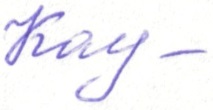 Е. В. Карпова№п/пНаименование учреждения (сетевой единицы)Какое современное оборудование было приобретено  за последние 3 года; количество экземпляров, за счет каких средств.№ п/пНаименование учрежденияПричина переводаКраткая характеристика помещения (площадь,число посадочных мест)№ п/пНаименование учрежденияВид ремонта (капитальный, текущий, косметический)Ф.И.О. мастера(пол-ностью)Год рожденияДомашний адресКонтактный телефон,e-mailВид ремеслаНаличие учениковФ.И.О. мастера(пол-ностью)Год рожденияДомашний адресКонтактный телефон,e-mailВид творчестватеатральных коллективов в городе, районедраматическиетеатрыкуколмузыкальные пластическиетеатры эстрадыдля детей до 14 летдля молодёжи от 14 до 35количествоколичествоколичествоколичествоколичествоколичествоколичествовсего единицв них участников, человек«Народный»Количество ставок «режиссёр народного театра»«Образцо-вый»Количество ставок «режиссёр образцового театра»«Заслуженный коллектив народного творчества»Лауреат всероссийского конкурса (фестиваля)Лауреат регионального (межрегионального) конкурса (фестиваля)№ п/пПолное название коллектива(театральный кружок «», детская студия «», театр-студия «», любительский театр «» и т.д.)Наименование организации, на базе которой действует коллективЖанр(драматический театр,театр кукол,театр миниатюр и т.д.)Фамилия,   имя,отчество руководителя,моб. телефонработает более 5 лет (в том числе коллективы со званием «народный»/«образцовый»)работает более 5 лет (в том числе коллективы со званием «народный»/«образцовый»)работает более 5 лет (в том числе коллективы со званием «народный»/«образцовый»)работает более 5 лет (в том числе коллективы со званием «народный»/«образцовый»)работает более 5 лет (в том числе коллективы со званием «народный»/«образцовый»)планируемые мероприятияотметить1.«Праздник театра» в рамках краевого фестиваля народного творчества и искусства «Наше творчество — тебе, любимый край!» (март 2022 г.)2.XIX краевой фестиваль театральных коллективов «Театральный разъезд» (март – июнь 2022 г.)3.Краевой видеоконкурс «Ты один у меня, мой земной уголок!», посвященный 85-летию образования Алтайского края (май – сентябрь 2022 г.)4.Межрегиональный фестиваль детского театрального творчества имени В.С. Золотухина «ИСТОК» (август – ноябрь 2022 г.)№п/пПолное название коллективаПринадлежность коллектива(где базируется)Ф.И.О. действующего рук-ля, число, месяц, год рожденияОбразование руководи-теляКонтакт-ный телефон,е-mail руководи-теляФ.И.О. первого руководителяКол-во человек в коллективеДети -  молодежь -  взрослые  -  пожилые -Название коллектива,принадлежностьНаправление исполнительства(народный, классический, современный, эстрадный, бальный, смешанный)Ф.И.О. руководителяОбразование руководителяКол-во человек в коллективеДети -  молодежь -  взрослые  -  пожилые -Правильное название коллективаВедомственная принадлежностьФ.И.О. руководителя, концертмейстера(если есть)Дата рождения руководителя, образование (что, когда окончил)Телефон руководителя,e-mailОбщее количествоучастников коллективаКоличество коллективовКоличество участниковНазвание коллектива,принадлежностьЖанр исполнительстваФИО руководителя, контакты(e-mail, моб. телефон)Средний возраст участниковКол-во участниковЖ А Н Р ЫЖ А Н Р ЫКоличество коллективовКоличество человек в коллективеИз них (чел.):Из них (чел.):Из них (чел.):Из них (чел.):Количество руково-дителейИз них имеют специальноеобразование:Из них имеют специальноеобразование:Из них имеют специальноеобразование:Ж А Н Р ЫЖ А Н Р ЫКоличество коллективовКоличество человек в коллективедетеймолодеживзрослыхпожилыхвысшеесреднее специальноеб/спец образованияНародные инструментыАРНИНародные инструментыОРНИНародные инструментыложкариНародные инструментыиные составы (указать)Духовые инструментыансамблиДуховые инструментыоркестрыВИАВИАРок, рэп-группыРок, рэп-группыГитаристыансамблиСкрипачиансамблиКоллективы иного жанра(указать какого)Коллективы иного жанра(указать какого)№п/пПолноеназвание коллективаПринадлежность коллектива(где базируется)Дата созданияФ.И.О. руководи-теля, число, месяц, год рожденияОбразование руководителя(учебное заведение, год выпуска, специальность)Контактный телефон сотовыйе-mail руководителяКоличество человекИз них:дети -молодёжь-взрослые -пожилые -Название коллектива,принадлежность, год созданияЖанр исполнительстваФ.И.О. руководителя, контакты(e-mail, моб. телефон)Средний возраст участниковКол-во участниковПравильное название коллектива, дата присвоения званияВедомственная принадлежностьФ.И.О. руководителя, концертмейстера (если есть)Дата рождения руководителяобразование (что, когда окончил)Телефон руководителяe-mailОбщее количествоучастников коллектива№п/пПолное  название мероприятияМесто, сроки проведения УчастникНаграда№ п/пФ.И.О. (полностью)Дата рождения, творческая направленностьКонтакты (телефон, e-mail)№ п/пФ.И.О. (полностью)Дата рождения, творческая направленностьКонтакты (телефон, e-mail)Ф.И.О. мастера(пол-ностью)Год рожденияДомашний адресКонтактный телефон,e-mailВид творчестваПолное наименование методической службы учреждения  (отдел, сектор, кабинет) согласно Уставу/ПоложениюСтруктура методической службы (функционал, распределение обязанностей)Количество фильмов (для коммерческого показа)Количество фильмов (для коммерческого показа)Количество фильмов (для коммерческого показа)Количество фильмов (для коммерческого показа)Количество фильмов (для коммерческого показа)Количество фильмов (для коммерческого показа)Количество фильмов (для коммерческого показа)Кол-во киносеансов (коммерческих)Кол-во киносеансов (коммерческих)Кол-во киносеансов (коммерческих)Кол-во фильмов, предоставленных для некоммерческого показа (бесплатно)Валовый сбор, рублейВаловый сбор, рублейВаловый сбор, рублейВсегоОтечественного производстваОтечественного производстваОтечественного производстваЗарубежного производстваЗарубежного производстваЗарубежного производстваВсегоОтечественного производстваЗарубежного производстваКол-во фильмов, предоставленных для некоммерческого показа (бесплатно)ВсегоОт фильмовотечественногопроизводстваОт фильмовзарубежного производстваВсегоПервый экранВторой экранТретий экранПервый экранВторой экранТретий экранВсегоОтечественного производстваЗарубежного производстваКол-во фильмов, предоставленных для некоммерческого показа (бесплатно)ВсегоОт фильмовотечественногопроизводстваОт фильмовзарубежного производстваКоличество зрителей на киносеансахКоличество зрителей на киносеансахКоличество зрителей на киносеансахКоличество зрителей на киносеансахКоличество зрителей на киносеансахКоличество зрителей на киносеансахКоличество зрителей на киносеансахКоличество зрителей на киносеансахКоличество зрителей на киносеансахМероприятия, проведенные в кинотеатре (акции, презентации, фестивали и др.)Мероприятия, проведенные в кинотеатре (акции, презентации, фестивали и др.)Мероприятия, проведенные в кинотеатре (акции, презентации, фестивали и др.)Количество зрителей, посетивших мероприятияКоличество зрителей, посетивших мероприятияКоличество зрителей, посетивших мероприятияПримечание           ВсегоИз них  на отечественных фильмах*Из них  на отечественных фильмах*Из них на зарубежных фильмах*Из них на зарубежных фильмах*Из них детскийИз них детскийИз них взрослыйИз них взрослыйВсегоДетскиеВзрослыеВсегоДетскийВзрослыйПримечание           ВсегоИз них  на отечественных фильмах*Из них  на отечественных фильмах*Из них на зарубежных фильмах*Из них на зарубежных фильмах*ПлатноБесплатноПлатноБесплатноВсегоДетскиеВзрослыеВсегоДетскийВзрослыйПримечание           ВсегоПлатноБесплатноПлатноБесплатноПлатноБесплатноПлатноБесплатноВсегоДетскиеВзрослыеВсегоДетскийВзрослыйПримечание